
  Zarząd Cmentarzy Komunalnych w Warszawie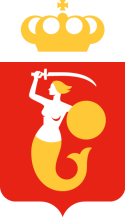 Dział Ekonomicznyul. Powązkowska 43/45, 01-797 Warszawatel. 22 277 40 00cmentarz@cmentarzekomunalne.com.pl
Warszawa, 2024 – 04 – 04Miasto Stołeczne Warszawa, w ramach którego działa Zarząd Cmentarzy Komunalnych w Warszawie, reprezentowany na podstawie pełnomocnictwa Prezydenta m.st. Warszawy przez Dyrektora Zarządu Cmentarzy Komunalnych (ZCK) działając na podstawie art. 35 ust. 1 ustawy z dnia 21 sierpnia 1997r. 
o gospodarce nieruchomościami oraz § 4 Zarządzenia nr 811/2017 Prezydenta m. st. Warszawy informuje 
o możliwości wydzierżawienia:nieruchomości (gruntu niezabudowanego) przed pawilonem handlowo-usługowym przy bramie północnej Cmentarza Komunalnego Północnego.Informacje szczegółowe:położenie nieruchomości → Warszawa (01-938) przy ul. Wóycickiego 12, działka ew. nr 73/1 
z obrębu 7–13–07; stan formalno - prawny nieruchomości → własność m. st. Warszawy w administrowaniu 
i zarządzaniu przez Zarząd Cmentarzy Komunalnych w Warszawie;opis nieruchomości → grunt niezabudowany o powierzchni 10,00 m²;przeznaczenie → prowadzenie działalności handlowo – usługowej związanej z działalnością cmentarza w zakresie organizacji spotkań okolicznościowych (konsolacji) połączonych 
z podawaniem posiłków, napojów gorących i zimnych z wyłączeniem napojów alkoholowych, inną działalność gastronomiczną;na wydzierżawianym gruncie brak możliwości zabudowy;okres → od 26.04.2024 r. do 25.07.2024 r.;minimalny miesięczny czynsz za dzierżawę → 290,00 zł netto;miesięczna zryczałtowana opłata za wywóz nieczystości stałych → 97,00 zł nettotermin wnoszenia czynszu i opłaty → jednorazowo w dniu podpisania umowy za cały okres jej obowiązywania, tj. trzymiesięczny czynsz i trzymiesięczna opłata za wywóz nieczystości stałych;w związku z realizacją wymogów Rozporządzenia Parlamentu Europejskiego i Rady (UE) 2016/679 z dnia 27 kwietnia 2016 r. w sprawie ochrony osób fizycznych w związku z przetwarzaniem danych osobowych i w sprawie swobodnego przepływu takich danych oraz uchylenia dyrektywy 95/46/WE (ogólne rozporządzenie o ochronie danych „RODO”), administratorem danych osobowych udostępnionych przez składającego wniosek dobrowolnie, w celu realizacji umowy, będzie Zarząd Cmentarzy Komunalnych w Warszawie (01-797) przy ul. Powązkowskiej 43/45.Składający wniosek oświadcza, że zapoznał się z klauzulą informacyjną dotyczącą przetwarzania danych osobowych przez Zarząd Cmentarzy Komunalnych w Warszawie, która jest do wglądu 
w biurze Zarządu lub na stronie internetowej Zarządu (www.cmentarzekomunalne.com.pl).Wniosek o dzierżawę nieruchomości należy składać w godzinach 800 – 1430 do dnia 24.04.2024 r. 
w sekretariacie biura Zarządu Cmentarzy Komunalnych w Warszawie /01-979/ ul. Powązkowska 43/45.Szczegółowe informacje dotyczące warunków dzierżawy dostępne są w pok. nr 15 w biurze Zarządu Cmentarzy Komunalnych w Warszawie przy ul. Powązkowskiej 43/45 lub telefonicznie pod nr (22) 2774017 lub (22) 2774016./ - / Danuta Kruk